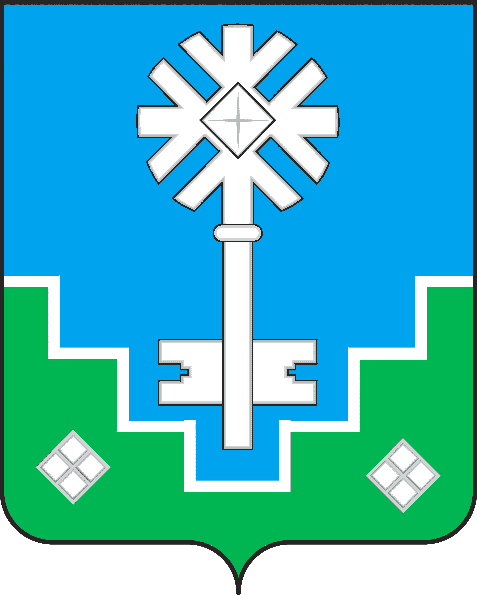 МУНИЦИПАЛЬНОЕ ОБРАЗОВАНИЕ «ГОРОД МИРНЫЙ»МИРНИНСКОГО РАЙОНА РЕСПУБЛИКИ САХА (ЯКУТИЯ)ГОРОДСКОЙ СОВЕТ САХА ӨРӨСПҮҮБҮЛҮКЭТЭ МИИРИНЭЙ ОРОЙУОНУН«МИИРИНЭЙ КУОРАТ» МУНИЦИПАЛЬНАЙ ТЭРИЛЛИИ КУОРАТ СЭБИЭТЭРЕШЕНИЕБЫhAAРЫЫ27.05.2021			 	                                                          № IV – 43-1 О внесении изменений и дополнений в решение городского Совета от 24.12.2020 № IV-37-5  «О бюджете муниципального образования «Город Мирный» на 2021 год и на плановый период 2022 и 2023 годов»Руководствуясь Бюджетным кодексом Российской Федерации городской Совет РЕШИЛ: Статья 1.Внести в решение городского Совета от 24.12.2020 № IV-37-5 «О бюджете муниципального образования «Город Мирный» на 2021 год и на плановый период 2022 и 2023 годов», именуемое далее «решение» следующие изменения:1) В статье 1:а) в пункте 1 цифры «958 905 746,12» заменить цифрами «971 568 264,72»;б) в пункте 2 цифры «1 073 828 567,05» заменить цифрами «1 086 491 085,65»;2) В статье 2:а) в пункте 2  цифры « 567 867 692,81» заменить цифрами  «570 429 524,38»;б) в пункте3  цифры «651 991,89» заменить цифрами «3 213 823,46». 3) В статье 3:а) приложение 1 изложить в новой редакции согласно приложению                   1 к настоящему решению;б) Приложение 3 «Перечень и коды главных администраторов доходов бюджета МО «Город Мирный» Республики Саха (Якутия) – органа местного самоуправления» дополнить   кодом   классификации доходов бюджета:3) В статье 4:а) приложение 5 изложить в новой редакции согласно приложению                      2 к настоящему решению;б) приложение 6 изложить в новой редакции согласно приложению                   3 к настоящему решению;в) приложение 7 изложить в новой редакции согласно приложению                   4 к настоящему решению;г) приложение 8 изложить в новой редакции согласно приложению                        5 к настоящему решению; д)  в пункте 9 цифры «151 486 411,13» заменить цифрами «151 177 597,93».4) В статье 8:а) приложение 11 изложить в новой редакции согласно приложению                 6 к настоящему решению.Статья 2. опубликовать настоящее решение в порядке, установленном Уставом МО «Город Мирный»; настоящее решение вступает в силу с момента его подписания; контроль исполнения настоящего решения возложить на комиссию по бюджету, налоговой политике, землепользованию, собственности (Васюкова Ю.Р.).                           Председатель                  городского Совета                                            Глава города       _______________Ю.Б. Мёдова              ______________ К. Н. Антонов8011 17 15030 13 0000 150Инициативные платежи, зачисляемые в бюджеты городских поселений